会议通知为进一步推动上海市绿色建筑协会绿色建造专业委员会各会员单位的创新发展，充分利用专委会的科技资源优势，发挥专业委员会的桥梁作用，加强专业委员会内外技术交流，上海市绿色建筑协会绿色建造专业委员会将主办专家讲堂。届时将邀请浙江大学建筑工程学院院长徐世烺教授做主题为《高韧性混凝土及其工程应用技术》的报告。会议时间：2018年7月16日（星期一）下午13:30~16:30会议地点：上海建工集团工程研究总院一楼报告厅（上海市闵行区新骏环路700号）会议内容：1. 徐世烺教授做主题报告2. 专家互动和交流3. 会议结束请您安排好工作，准时出席会议。上海市绿色建筑协会绿色建造专业委员会2018年7月12日----------------------------------------------------------------回执会议联系：刘炜芸 13917626979；李阳 15618650177；周翀15902160342邮箱地址：Lj_zwh@163.com地图：上海建工集团工程研究总院一楼报告厅（上海市闵行区新骏环路700号）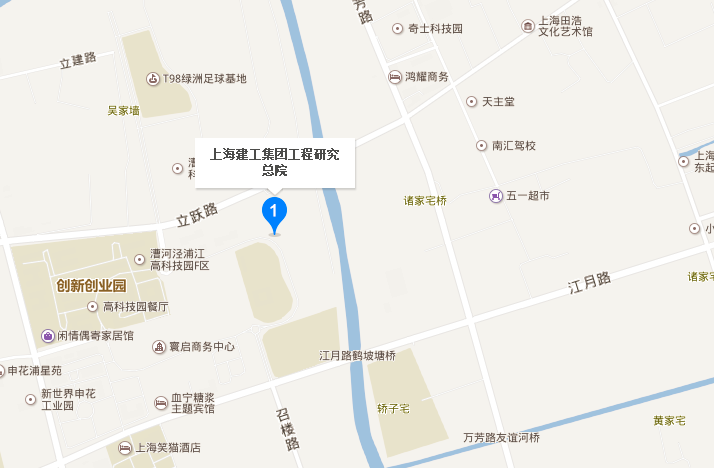 姓名手机参加不参加